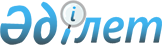 О подписании Соглашения таможенного союза о карантине растенийПостановление Правительства Республики Казахстан от 10 декабря 2009 года № 2065

      Правительство Республики Казахстан ПОСТАНОВЛЯЕТ:



      1. Одобрить прилагаемый проект Соглашения таможенного союза о карантине растений.



      2. Подписать Соглашение таможенного союза о карантине растений, разрешив вносить изменения и дополнения, не имеющие принципиального характера.



      3. Настоящее постановление вводится в действие со дня подписания.      Премьер-Министр

      Республики Казахстан                       К. Масимов

Одобрен             

постановлением Правительства 

Республики Казахстан     

от 10 декабря 2009 года № 2065Проект        

Соглашение

таможенного союза о карантине растений

      Правительства государств-членов таможенного союза в рамках Евразийского экономического сообщества, именуемые в дальнейшем Сторонами,



      в целях формирования таможенного союза,



      основываясь на Соглашении о проведении согласованной политики в области технического регулирования, санитарных и фитосанитарных мер от 25 января 2008 года,



      признавая целесообразность проведения согласованной политики в области применения карантинных фитосанитарных требований и мер,



      принимая во внимание правила и принципы Международной конвенции по карантину и защите растений (Рим, 1951 год, в редакции 1997 года) (далее - МККЗР), Соглашения по техническим барьерам в торговле и Соглашения по применению санитарных и фитосанитарных мер (г. Марракеш, 15 апреля 1994 года, в рамках Всемирной торговой организации),



      в целях обеспечения охраны таможенной территории таможенного союза от завоза и распространения карантинных объектов и снижения причиняемых ими потерь, а также устранения препятствий в международной торговле подкарантинной продукцией,



      согласились о нижеследующем: Статья 1

      Для целей настоящего Соглашения используются следующие основные понятия:



      карантинные объекты (карантинные вредные организмы) - вредные организмы, отсутствующие или ограниченно распространенные на территориях государств Сторон и внесенные в национальные Перечни карантинных объектов;



      карантинный фитосанитарный контроль (надзор) - деятельность наделенных полномочиями национальных органов государств Сторон в области карантина растений, направленная на выявление карантинных объектов, установление карантинного фитосанитарного состояния подкарантинной продукции и выполнение международных обязательств государств Сторон и законодательства своего государства в области карантина растений;



      подкарантинная продукция (подкарантинные грузы, подкарантинные материалы, подкарантинные товары) (далее - подкарантинная продукция) - продукция растительного происхождения, тара, упаковка, грузы, почва, организмы, или материалы, перемещаемые через таможенную границу таможенного союза и на таможенной территории таможенного союза, которые могут быть носителями карантинных объектов и (или) способствовать их распространению, и в отношении которых необходимо принятие карантинных фитосанитарных мер;



      партия подкарантинной продукции - количество подкарантинной продукции, предназначенной для отправки одним транспортным средством в один пункт назначения одному получателю.



      Термины, специально не определенные в настоящем Соглашении, используются в значениях, установленных МККЗР, международными стандартами по карантинным фитосанитарным мерам, международными договорами, заключенными в рамках таможенного союза и Евразийского экономического сообщества. 

Статья 2

      Действие настоящего Соглашения распространяется на подкарантинную продукцию, включенную в перечень подкарантинной продукции (подкарантинных грузов, подкарантинных материалов, подкарантинных товаров), подлежащей карантинному фитосанитарному контролю (надзору) на таможенной границе таможенного союза и таможенной территории таможенного союза (далее - перечень подкарантинной продукции).



      Карантинный фитосанитарный контроль (надзор) на таможенной границе таможенного союза осуществляется в соответствии с Положением о порядке осуществления карантинного фитосанитарного контроля (надзора) на таможенной границе таможенного союза.



      Карантинный фитосанитарный контроль (надзор) на таможенной территории таможенного союза осуществляется в соответствии с Положением о порядке осуществления карантинного фитосанитарного контроля (надзора) на таможенной территории таможенного союза. 

Статья 3

      Наделенными полномочиями национальными органами государств Сторон по реализации настоящего Соглашения являются органы государств Сторон, осуществляющие функции карантинного фитосанитарного контроля (надзора) (далее - уполномоченные органы).



      Стороны принимают необходимые меры по предотвращению завоза на таможенную территорию таможенного союза и распространения на ней карантинных объектов (карантинных вредных организмов) и несут ответственность за соблюдением международных обязательств государств Сторон и законодательства своего государства в области карантина растений. 

Статья 4

      1. Уполномоченные органы осуществляют карантинный фитосанитарный контроль (надзор) при перемещении подкарантинной продукции через таможенную границу таможенного союза в пунктах пропуска государств Сторон либо в иных местах, в которых в соответствии с законодательством государств Сторон оборудуются и обустраиваются специализированные пункты по карантину растений (фитосанитарные контрольные посты).



      2. Подкарантинная продукция ввозится на таможенную территорию таможенного союза на основании импортного карантинного разрешения, выдаваемого уполномоченным органом Стороны-импортера по форме, установленной законодательством государства Стороны-импортера, и в сопровождении экспортного или реэкспортного фитосанитарного сертификата, выдаваемого компетентным органом государства страны-экспортера (реэкспортера) по форме, установленной МККЗР.



      3. Каждая партия подкарантинной продукции, перевозимая с территории государства одной Стороны на территорию государства другой Стороны, должна сопровождаться фитосанитарным сертификатом Стороны - отправителя по форме, установленной МККЗР.



      Стороны признают фитосанитарные сертификаты, выдаваемые уполномоченными органами государств Сторон.



      Карантинный фитосанитарный контроль (надзор) в местах назначения подкарантинной продукции на территориях государств Сторон осуществляется в соответствии со статьей 2 настоящего Соглашения. 

Статья 5

      1. Перечень подкарантинной продукции, Положение о порядке осуществления карантинного фитосанитарного контроля (надзора) на таможенной границе таможенного союза, Положение о порядке осуществления карантинного фитосанитарного контроля (надзора) на таможенной территории таможенного союза, утверждаются решением Комиссии таможенного союза (далее - Комиссия).



      2. Ведение документов, указанных в пункте 1 настоящей статьи, осуществляется Комиссией с даты предоставления ей Сторонами соответствующих полномочий в области обеспечения карантина растений.



      Для целей настоящей статьи под ведением документов Комиссией понимается внесение изменений и дополнений в указанные в пункте 1 настоящей статьи документы таможенного союза, их последующее утверждение и доведение до Сторон.



      Предложения о внесении изменений и дополнений в документы, указанные в пункте 1 настоящей статьи, вносятся на рассмотрение Комиссии в установленном порядке по предложению уполномоченных органов любой из Сторон. 

Статья 6

      Уполномоченные органы государств Сторон:



      в случае обнаружения и распространения карантинных объектов (карантинных вредных организмов) на таможенной территории таможенного союза направляют информацию о них, а также о принятых карантинных фитосанитарных мерах в Информационную систему Евразийского экономического сообщества в области технического регулирования, санитарных и фитосанитарных мер и Интегрированную информационную систему внешней и взаимной торговли таможенного союза;



      своевременно информируют друг друга о случаях обнаружения и распространения карантинных объектов (карантинных вредных организмов) на территориях своих государств;



      своевременно уведомляют государства Сторон о принятых в своих государствах Перечнях карантинных объектов;



      оказывают друг другу научную, методическую и техническую помощь в области обеспечения карантина растений;



      ежегодно обмениваются статистической информацией за прошедший год, касающейся обнаружения и распространения карантинных объектов на территориях своих государств. 

Статья 7

      1. Уполномоченные органы государств Сторон при необходимости и по взаимной договоренности:



      осуществляют обмен информацией;



      направляют специалистов в целях проведения совместного обследования мест производства (изготовления), сортировки, переработки, складирования и упаковки подкарантинной продукции, перемещаемой с территории государства одной Стороны на территорию государства другой Стороны;



      проводят совместно отдельные виды карантинного фитосанитарного контроля (надзора), установленные Положением о порядке осуществления карантинного фитосанитарного контроля (надзора) на таможенной границе таможенного союза и Положением о порядке осуществления карантинного фитосанитарного контроля (надзора) на таможенной территории таможенного союза;



      взаимодействуют по другим вопросам в области карантинного фитосанитарного контроля (надзора).



      2. Стороны несут расходы, связанные с реализацией пункта 1 настоящей статьи в пределах средств, предусмотренных законодательством государств Сторон, если в каждом конкретном случае не будет согласован иной порядок. 

Статья 8

      Каждая из Сторон имеет право разрабатывать и вводить временные карантинные фитосанитарные мероприятия в случаях:



      ухудшения карантинной фитосанитарной ситуации на территории своих государств;



      получения информации от соответствующих международных организаций, Сторон и (или) третьих стран о принимаемых карантинных фитосанитарных мерах;



      если соответствующее научное обоснование применения карантинных фитосанитарных мер является недостаточным или не может быть представлено в необходимые сроки. 

Статья 9

      Споры между Сторонами, связанные с толкованием и (или) применением настоящего Соглашения, разрешаются путем проведения консультаций и переговоров.



      Если спор не будет урегулирован Сторонами в течение шести месяцев с даты поступления официальной письменной просьбы о проведении консультаций и переговоров, направленной одной из Сторон другой Стороне, то при отсутствии иной договоренности между Сторонами относительно способа разрешения спора любая из Сторон передает этот спор для рассмотрения в Суд Евразийского экономического Сообщества. 

Статья 10

      По договоренности Сторон в настоящее Соглашение могут быть внесены изменения, которые оформляются отдельными протоколами. 

Статья 11

      Порядок вступления настоящего Соглашения в силу, присоединения к нему и выхода из него определяется Протоколом о порядке вступления в силу международных договоров, направленных на формирование договорно-правовой базы таможенного союза, выхода из них и присоединения к ним от 6 октября 2007 года.      Совершено в городе Санкт-Петербурге 11 декабря 2009 года в одном подлинном экземпляре на русском языке.

      Подлинный экземпляр настоящего Соглашения хранится в Комиссии, которая являясь депозитарием настоящего Соглашения, направит каждой Стороне заверенную копию.       За                         За                         За

  Правительство              Правительство              Правительство

   Республики                  Республики                Российской

    Беларусь                   Казахстан                  Федерации
					© 2012. РГП на ПХВ «Институт законодательства и правовой информации Республики Казахстан» Министерства юстиции Республики Казахстан
				